ПАМЯТКА для родителей-иностранных граждан или лиц без гражданства при приеме ребенкав группу общеразвивающей направленности МБДОУ «Детский сад № 97»Перечень документов, которые необходимо предоставить для приема ребенка в МБДОУ «Детский сад № 97»:1. Документ, удостоверяющий личность родителя- иностранного гражданина или лица без гражданства в Российской Федерации в соответствии со статьей 10 Федерального закона от 25.07.2002г. № 115-ФЗ «О правовом положении иностранных граждан в Российской Федерации» (оригинал и копия).2. Документ(-ы), удостоверяющий(е) личность ребенка и подтверждающий(е) законность представления прав ребенка» (оригинал и копия).3. Документ, подтверждающий право заявителя на пребывание в Российской Федерации (оригинал и копия)4. Свидетельство о регистрации ребенка по месту жительства или по месту пребывания на закрепленной территории или документ, содержащий сведения о месте пребывания, месте фактического проживания ребенка (оригинал и копия).Все документы предоставляются на русском языке или вместе с заверенным в установленном порядке переводом на русский язык.5. Личное дело обучающегося (при переводе из другого ДОУ). Для сокращения времени заполнения бланков документов предлагаем Вам:1. Заранее ознакомиться с документами МБДОУ «Детский сад № 97», регламентирующими организацию и осуществление образовательной деятельности, размещенными на официальном сайте МБДОУ «Детский сад № 97» в сети «Интернет» во вкладке главного меню «Прием граждан на обучение в ДОО» (http://97dzn.dounn.ru):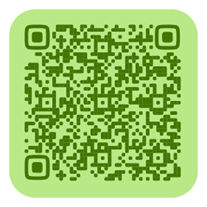 - Устав МБДОУ «Детский сад № 97»,- Лицензия на осуществление образовательной деятельности, - Основная образовательная программа дошкольного образования МБДОУ «Детский сад № 97» (описание),- Правила приема граждан на обучение по образовательным программам дошкольного образования в МБДОУ «Детский сад № 97», - Порядок оформления возникновения и прекращения отношений между МБДОУ «Детский сад № 97» и родителями (законными представителями)  несовершеннолетних обучающихся,- Порядок и основания перевода и отчисления обучающихся МБДОУ «Детский сад № 97»,- Положение о режиме занятий обучающихся МБДОУ «Детский сад № 97»,- Правила внутреннего распорядка обучающихся МБДОУ «Детский сад № 97».2. Заполнить бланки документов, размещенные во вкладке «Прием граждан на обучение в ДОО» (там же находятся образцы заполнения бланков) http://97dzn.dounn.ru:- Заявление о приеме на обучение (образец заполненного заявления при приеме на обучение в группу общеразвивающей направленности),- Согласие на обработку персональных данных,- Договор об образовании по Основной образовательной программе дошкольного образования (при приеме на обучение в группу общеразвивающей направленности).Варианты заполнения документов: Бланки документов скачать с официального сайта МБДОУ «Детский сад № 97», распечатать, заполнить по образцу и принести в детский сад (на бумажном и (или) электронном носителе) в назначенные дату и время.Заполнить бланки документов при личном визите в МБДОУ «Детский сад № 97» в назначенные дату и время.Телефон МБДОУ «Детский сад № 97»: 8(8313)39-15-70Телефон ответственного лица для обратной связи: 89308143135 – Марина Васильевна Леонтьева